О внесении изменений в постановление администрации Пластовского муниципальногорайона от 18.12.2015 г. № 886Администрация Пластовского муниципального районаПОСТАНОВЛЯЕТ:          1.Внести в муниципальную программу «Сохранение и развитие культуры в Пластовском муниципальном районе на 2016-2018 годы», утвержденную постановлением администрации Пластовского муниципального района от 18.12.2015 года № 886  следующие изменения: - Приложение 1 к муниципальной программе «Сохранение и развитие культуры в Пластовском муниципальном районе на 2016-2018г.г.» изложить в новой редакции (прилагается).         2. Настоящее постановление разместить на официальном сайте администрации Пластовского муниципального района в сети Интернет.          3.  Организацию выполнения настоящего постановления возложить на заместителя главы Пластовского муниципального района по социальным вопросам Бычкова А.Б.Глава Пластовского муниципального района                                                                 А.В. НеклюдовПеречень основных мероприятий Муниципальной программы «Сохранение и развитие культуры в Пластовском муниципальном районе на 2016-2018 гг.»I.  Подпрограмма «Праздник»Общая сумма финансирования на 2016-2018 год –157 128,105 тыс. рублейII.  Подпрограмма «Библиотека без границ»Общая сумма финансирования на 2016-2018 год – 27 653,03 тыс. рублейIII.  Подпрограмма «Молодежная политика»Общая сумма финансирования на 2016-2018 год – 1195,42 тыс. рублейIV.  Подпрограмма «Детская школа искусств»Общая сумма финансирования на 2016-2018 год – 27228,469тыс.  рублейV.  Подпрограмма «Наркотикам - альтернатива»Общая сумма финансирования на 2016-2018 год –270 тыс. рублейVI.  Подпрограмма «Музей – хранитель истории»Общая сумма финансирования на 2016-2018 год – 9 235,119 тыс. рублейVII.  Подпрограмма «Соцветие дружное Урала»(Центр национальных культур)Общая сумма финансирования на 2016-2018 год – 200 тыс. рублейVIII.  Подпрограмма «Туризм в Пластовском районе»Общая сумма финансирования на 2016-2018 год – 180 тыс. рублей2016 год – 2672,699 тыс. руб.2017 год – 111005,050 тыс. руб.2018 год –109 337,396 тыс. руб. ИТОГО: 223 015,145 тыс. руб.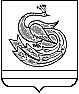 АДМИНИСТРАЦИЯ ПЛАСТОВСКОГО МУНИЦИПАЛЬНОГО РАЙОНА                       П О С Т А Н О В Л Е Н И Е«_28_»         09                  2018 г.                                                       № 826-5Приложение 1к муниципальной программе«Сохранение и развитие культуры в Пластовском муниципальном районе на 2016-2018 гг.» (в редакции постановления администрации Пластовского муниципального района                         от  28.09.2018г. № 826-5     Наименование мероприятия 2016(тыс.руб)2017(тыс.руб.)2018(тыс.руб)Обеспечение текущей деятельности Управления культуры9094,3416 961,463Обеспечение текущей деятельности МКУК «МЦКС»,в том числе внебюджетные средства64919,001375,0058 568,463Участие в областных семинарах 15,0014,0015,00Участие в зональных, областных, российских конкурсах, мероприятиях30,00118,550,00Укрепление материально-технической базы учреждений культуры: приобретение звукоусилительной аппаратуры, спортивного инвентаря, оборудования, одежды сцены, мебели, костюмов, муз. инструментов в городские и сельские учреждения культуры.300,00250,00250,00Кадровое обеспечение – профессиональная ориентация школьников, работа с выпускниками ссузов и вузов, Оказание методической и практической помощи с выездом в села.5,000,000,00Проведение районных культурно-досуговых мероприятий:Рождественские встречиДень памяти локальных войнДень защитника ОтечестваДень отцаОбластной фестиваль народного танца «Радость»Проводы зимыБогат талантами наш край (смотр художественной самодеятельности предприятий и организаций Пластовского района)День Победы (митинги, встречи, концерты, конкурсы, фестивали)День культуры районаОбластное мероприятие «День работников культуры Южного Урала»День защиты детейДень РоссииДень семьи, любви и верностиДень молодежиДень Пластовского районаДень пожилого человекаДень работников сельского хозяйства и перерабатывающей промышленностиДень народного единстваДень материМисс Осень (Молодежная конкурсная программа)День рождения ДК «Октябрь»Новогодние праздникиПроведение церемоний открытия и закрытия областных спортивных мероприятийЮбилеи учреждений культуры2016 год – год Кино. Мероприятия в рамках этого года.Проведение концертов в рамках проекта «Народная филармония»Концертная программа «Наедине с песней»Международный женский день  8-МартаДень работника культурыВы служите -мы вас подождем. Торжественные проводы в ряды Российской Армии.День малого предпринимательстваСабантуйДень финансистаДень медицинского работникаДень строителяПроведение церемонии награждения победителей конкурса проектов «Цветущий край»Выставка творчества инвалидовОсвещение в СМИ мероприятий проектов «Цветущий край»День памяти и скорбиДень работников правоохранительных органовДень социального работника2017 год- Год экологии. Мероприятия в рамках года экологииКонцерты приезжих артистов и коллективовРайонный фестиваль «Семья третьего тысячелетия»Районный фестиваль «Поет село родное»Праздники улиц и микрорайоновМероприятия, посвященные 20-летнему юбилею ЮГКОткрытие футбольного поляБольшие Пластовские игры Дедов МорозовВы служите – мы вас подождём!  (торжественный  вечер  для матерей военнослужащих)Солдатам границы (праздничная программа для пограничников Пластовского района)Мы дети счастливой планеты, посвященной  Дню защиты детей в Парке культуры и отдыха, в микрорайоне Сельпо, Навстречу школе (праздники для детей и их родителей, посвященные к началу учебного года,  в  микрорайонах города),Город нашей общей заботы (праздничная встреча для председателей домовых и уличных комитетов),Конкурс между предприятиями, организациями и учреждениями на лучшее санитарное состояние территории,«Конкурс на лучшее благоустройство магазинов, торговых павильонов, объектов бытового обслуживания», Конкурс  «Дом образцового быта» и конкурс на лучшее благоустройство двора многоэтажной застройки и частные подворья»,Конкурс «Город в цветах»», Конкурс «С Новым годом, Пласт и Пластовский район (сельские поселения)» на лучшее новогоднее декоративно-художественное и световое оформление фасадов зданий и территорий»,Конкурс снежных фигур «Зимние фантазии»,Конкурс  новогодней елочной игрушки «Праздничный наряд для Лесной королевы»,Турниры по шашкам и шахматам, среди них городской чемпионат, турниры, посвященные праздничным календарным датам, личные блиц – турниры»,Двадцатипятилетие избирательной системы Российской Федерации,«Дом, в котором живет праздник», посвященное открытию творческого сезона,«Комсомол-взгляд через столетие», посвященное столетию ВЛКСМ, Всероссийский Бажовский фестиваль народного творчества1 488,4991902,661796,0Поддержка лучших муниципальных учреждений культуры, находящихся на территории сельских поселений,из них:- средства местного бюджета  - средства областного бюджета- средства федерального бюджета372,86230,042,86100,0198,4675,023,46100,0Проведение съезда Глав муниципальных образований Челябинской области на территории Пластовского муниципального района159,16Проведение памятного мероприятия «Суминские встречи»120,79934,00Организация показов кинофильмов13,00355,0Областной конкурс чтецов «Сюжет»21,9Иллюминация поселений (ответств. Администрация Пластовского муниципального района)75,0Итого:1 838,49976986,2278 303,386№Название мероприятийСумма, тыс. руб.Сумма, тыс. руб.Сумма, тыс. руб.№Название мероприятий2016 год2017 год2018 год1.Обеспечение текущей деятельности МКУК «МЦБС»,в том числе внебюджетные средства13248,1375,0013 291,0732.Участие в областных конкурсах и семинарахОрганизация и проведение Областной школы Павленковских библиотек на базе Павленковской модельной библиотеки с. Степное.10,005,000,000,003.Мероприятия:«Время смотреть кино» - цикл мероприятий в рамках Года российского кино;«Я. Мой дом. Моя Россия» - цикл мероприятий по краеведению;Цикл мероприятий в рамках клубов по интересам («Россыпи», «Семицветик», «Искры камина», «50+», «Умелые ручки», «Светлячок»)«Береги наш общий дом»- цикл мероприятий в рамках Года экологииРабота по программам и проектам:«Профессионализм. Творчество. Новации». - программа корпоративной культуры (семинары, конкурс профессионального мастерства, Общероссийский день библиотек);«Право для всех» - программа правового просвещения детей и юношества;«Искусство быть читателем» - проект по повышению информационно- библиографической  культуры читателей;«Детство с книгой» - программа по воспитанию культуры чтения  детей«Библиотека- открытый мир»- цикл мероприятий по продвижению книги и чтения в рамках программыПроведение акций:БиблионочьТотальный диктантНеделя детской и юношеской книгиЧитаем детям о войнеЮбилей Центральной библиотеки – 110 лет25,0039,685,004.Поддержка лучших муниципальных учреждений культуры, находящихся на территории сельских поселений, из них:- средства местного бюджета- средства областного бюджета- средства федерального бюджета172,8630,042,86100,0198,4675,023,46100,05.Укрепление материально-технической базы, из них:- средства местного бюджета-средства областного бюджета (за присвоение звания «Модельная сельская библиотека»)Комплектование книжных фондов библиотек, из них:- средства местного бюджета- средства областного бюджета- средства федерального бюджета35,00,00110,410,4100,00101,990,03,68,3240,6230,02,0148,5856.Приобретение оборудования (ЦБ - ламинатор-5т.р., брошюратор- 7т.р., комплект музыкальной аппаратуры – 35т.р., МФУ, ноутбук, колонки для компьютера 2 компл., компьютер)55,00,0035,00Итого:130,0013672,89713850,133№Название мероприятийСумма, тыс. руб.Сумма, тыс. руб.Сумма, тыс. руб.№Название мероприятий2016 год2017 год2018 год1.Проведение конкурсов и интеллектуальных игр10,000,000,002.Проведение мероприятий патриотической направленности:- «Георгиевская лента», «Бессмертный полк»;- Акции, посвященные началу Великой Отечественной воны 1941-1945 гг., «День неизвестного солдата»;- Автопробег «Память»;- Муниципальный этап Всероссийского молодежного фестиваля патриотической песни «Я люблю тебя, Россия!»;- «Вахта памяти»;- Акция «Я гражданин России»82,008,0015,003.Мероприятия по вовлечению молодых людей в предпринимательскую деятельность:- «СтартАп».8,0010,000,004.Награждение индивидуальной премией главы Пластовского муниципального района талантливой студенческой молодежи5,005,005,005.Проведение районных мероприятий- Образовательный форум «Пласт Политический»,- Конкурс занятий и праздничных мероприятий по патриотическому воспитанию среди педагогов дошкольного образования55,00162,254,06.Проведение турнира по воркауту140,000,000,007.Поддержка социальных и общественных инициатив молодых граждан Челябинской области:- Мероприятие «Выборы на равных»;-Муниципальный этап Всероссийского конкурса «Доброволец России»;-Молодежный грантовый конкурс «Люди будущего»;- Молодежный образовательный форум «РИТМ».0,000,00105,008.Поддержка талантливых детей и молодежи в сфере образования, интеллектуальной и творческой деятельности:- Районный конкурс «Лидер XXIвека»;20,8730,09.Вовлечение молодежи в социально-экономическую, политическую и культурную жизнь общества:- День Молодежи;- Мероприятия по охране окружающей среды в Пластовском районе;- Мероприятия по пропаганде здорового образа жизни «Здоровым быть модно!»-Муниципальный этап областного фестиваля «Медиа-поколение»;-День, посвященный памяти сотрудников правоохранительных органов, погибших при выполнении служебного долга, день солидарности в борьбе с терроризмом;-Круглый стол по противодействию экстремизму и терроризму;-Муниципальный этап Всероссийского конкурса «В ритме жизни».173,08193,110.Приобретение футболок на выборы00,056,6651,5111.Укрепление материальной технической базы (приобретение/ремонт  принтера, приобретение интернет оборудования) 00,000,06,0Итого:300,00435,81459,61№Название мероприятияПредполагаемый объем финансированияПредполагаемый объем финансированияПредполагаемый объем финансирования№Название мероприятия2016год2017год2018год1.Обеспечение текущей деятельности МКОУ ДО ДШИ,в том числе внебюджетные средства14088,04190,012 830,4282.Семинары10,000,015,003.Конкурсы и фестивали40,0040,550,004.Изготовление журналов, приобретение методической литературы20,000,000,005.Укрепление материально-технической базы30,0054,25025,006.Очное и дистанционное обучение детей с ограниченными возможностями здоровья0,00,007.Поощрение одаренных учащихся15,25010,00          Итого:          Итого:100,0014198,04112930,428№Название мероприятийСумма, тыс. руб.Сумма, тыс. руб.Сумма, тыс. руб.№Название мероприятий2016 год2017 год2018 год1.Проведение турниров по настольному теннису10,008,375,002.Проведение турниров по шахматам, шашкам10,0011,455,003.Проведение спортивных праздников10,000,08,004.Укрепление МТБ40,00130,1832,005.Участие в областных соревнованиях, турнирах, семинарах, экскурсиях0,0Итого:70,00150,0050,00№Название мероприятийСумма, тыс. руб.Сумма, тыс. руб.Сумма, тыс. руб.№Название мероприятий2016 год2017 год2018 год1.Обеспечение текущей деятельности МКУ «Музей»,в том числе внебюджетные средства5096,8730,03 608,8392.Участие в областных конкурсах, семинарах, конференциях5,000,000,003.Издательская деятельность74,266,2730,004.Программные мероприятия:День музея. День дарителя«О подвигах, о доблести, о славе» - цикл мероприятий по историко-патриотическому воспитанию«Моя семья в судьбе моей России» - цикл мероприятий«Салют и слава Великой Победе» - цикл мероприятий, посвященный 9 мая.«Край ты мой, земля уральская» - цикл мероприятий по краеведениюРайонный фотоконкурс «Мужская дружба»Цикл мероприятий, посвященных Году экологии (фотоконкурсы, презентации, выставки, экологические тропы)Изготовление баннера «Помни меня»Изготовление баннера «Здесь знают, как добывается золото»Организация и проведение районного фотоконкурса «Времена года в Пластовском муниципальном районе»Проведение памятного мероприятия «Суминские встречи»Цикл мероприятий, посвященных Году Гражданского участия и волонтерства (презентации, выставки)Организация и проведение районного фотоконкурса «Мы в центре» по открытию Географического центра Челябинской области35,0075,130,005.Обновление экспозиций. Оформление выставок, экспозиции вводного зала. Художественное оформление «Доски почета»10,00147,2930,006.Обновление музейного фонда (для продления срока хранения)10,006,555,007.Цикл мероприятий, посвященный работе с категорией людей имеющих ограниченные возможности здоровья5,00Итого:134,205392,0803708,839№Название мероприятийСумма, тыс. руб.Сумма, тыс. руб.Сумма, тыс. руб.№Название мероприятий2016 год2017 год2018год1.Проведение народных праздников Сабантуй, Навруз; мероприятий, организованных Центром национальных культур; участие в региональных конкурсах и смотрах  50,0080,4450,002.Приобретение ткани и фурнитуры на пошив национальных костюмов19,56Итого:50,00100,0050,00№Название мероприятийСумма, тыс. руб.Сумма, тыс. руб.Сумма, тыс. руб.№Название мероприятий2016 год2017 год2018 год1.Организация пеших, автобусных экскурсий по памятным местам и туристическим маршрутам Пластовского района30,0013,25,002.Издательская деятельность20,049,45035,003.Изготовление баннера «История фотографий с народным Губернатором»7,355,04.Выставки краеведческой литературы и туристической направленности15,0Итого:50,0070,0060,00